КРАТКИЙ ОБЗОР ВТОРИЧНОГО РЫНКА ЖИЛОЙ НЕДВИЖИМОСТИ Г. ТОБОЛЬСКА ЗА СЕНТЯБРЬ 2019 Г. 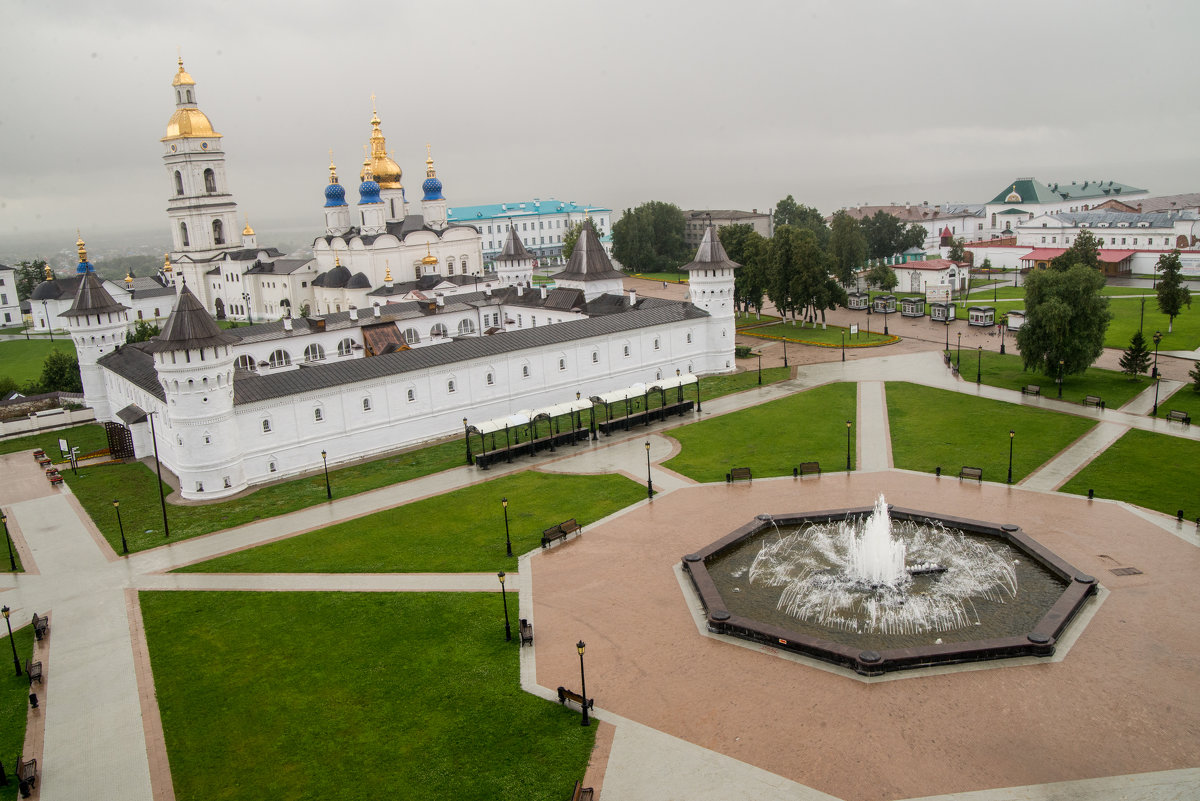 ОСНОВНЫЕ ВЫВОДЫПредложение вторичного рынка жилой недвижимости в сентябре 2019 равно 1673 квартирам;Наибольший объем предложения традиционно сосредоточен в Нагорном Тобольске (90,6%);Удельная цена предложения в сентябре 2019 г. на вторичном рынке жилой недвижимости г. Тобольска составила 45 508 руб./кв. м;В сентябре 2019 г.  в разрезе по количеству комнат наибольшая удельная цена сформировалась у однокомнатных квартир (56 113 руб./кв. м);Средняя площадь приобретаемой квартиры в сентябре 2019 г.  года равна 47 кв. м.Анализ предложения на вторичном рынке г. Тобольска за сентябрь 2019 г.Предложение вторичного рынка жилой недвижимости в сентябре 2019 г. составило 1673 квартиры (исключая квартиры за чертой города и другие типы: пансионаты, общежития, коммунальные квартиры, а также малоэтажное строительство).  Это на 56 (3,5%↑) квартир больше, чем в предыдущем месяце, и на 130 (7,2%↓) квартир меньше, чем в сентябре 2018.В сентябре 2019 двухкомнатные квартиры заняли наибольший объем предложения. Их доля составила 33,2%. Далее следуют трехкомнатные квартиры (29,3%). Доля однокомнатных квартир – 19,8%, многокомнатных – 17,6%.Рис. 1.1. Динамика предложения по количеству комнат (сентябрь 2019 к сентябрю 2018)В сентябре 2019 наибольший объем предложения традиционно сосредоточен в Нагорном Тобольске, на него приходится 90,6% от общего объема предложения. Доля предложения в Подгорном Тобольске в сентябре 2019 года составляет 9,4%. Рис. 1.2. Объем предложения по района городаАнализ ценовой ситуации на вторичном рынке г. Тобольска за сентябрь 2019 г.Удельная цена предложения в сентябре 2019 г. на вторичном рынке жилой недвижимости г. Тобольска составила 45508 руб./кв. м, что на 28 рублей (0,06 %↓) меньше, чем в предыдущем месяце.По сравнению с аналогичным периодом прошлого года цена за квадратный метр на 3184 рубля (7,52 %↑) больше. Рис. 2.2. Динамика удельной цены предложения на вторичном рынке жилой недвижимостиВ сентябре 2019 года в разрезе по количеству комнат наибольшая удельная цена сформировалась у однокомнатных квартир 56 113 руб./кв. м, следом идут двухкомнатные квартиры - 47 885 руб./кв. м и трехкомнатные квартиры – 44 519 руб./кв.м, самую малую удельную цену имеют многокомнатные квартиры – 38 920 руб./кв. м. Динамика изменения цены наглядно показана в таблице 1.1.Таблица 1.1.Рейтинг районов по цене предложения квадратного метра в сентябре 2019 выглядит следующим образом: в нагорном Тобольске цена квадратного метра равна 46 349 руб./кв. м. Цена за квадратный метр в подгорном Тобольске в сентябре 2019 установилась на отметке в 36 216 руб./кв. м. Динамика изменения цены по районам города наглядно показана в таблице 2.2.таблица 2.2.Анализ продаж на вторичном рынке г. Тобольска за сентябрь 2019 г.По количеству комнат больше всего в продаже на вторичном рынке города Тобольска было однокомнатных квартир – 39,7%. Двухкомнатных и трехкомнатных квартир – 38,1% и 17,5% соответственно. Меньше было представлено многокомнатных квартир – 4,8%. Средняя площадь приобретаемой квартиры в сентябре 2019 года равна 47 кв. м. В сравнении в предыдущим месяцем это на 5 кв. м (9,6%↓) меньше и на 3 кв. м (6,0%↓) меньше, чем в сентябре 2018.Рис. 3.1. Структура продаж по количеству комнатПриложение 1. Числовая пространственно-параметрическая модель вторичного рынка г. Тобольска за сентябрь 2019 г.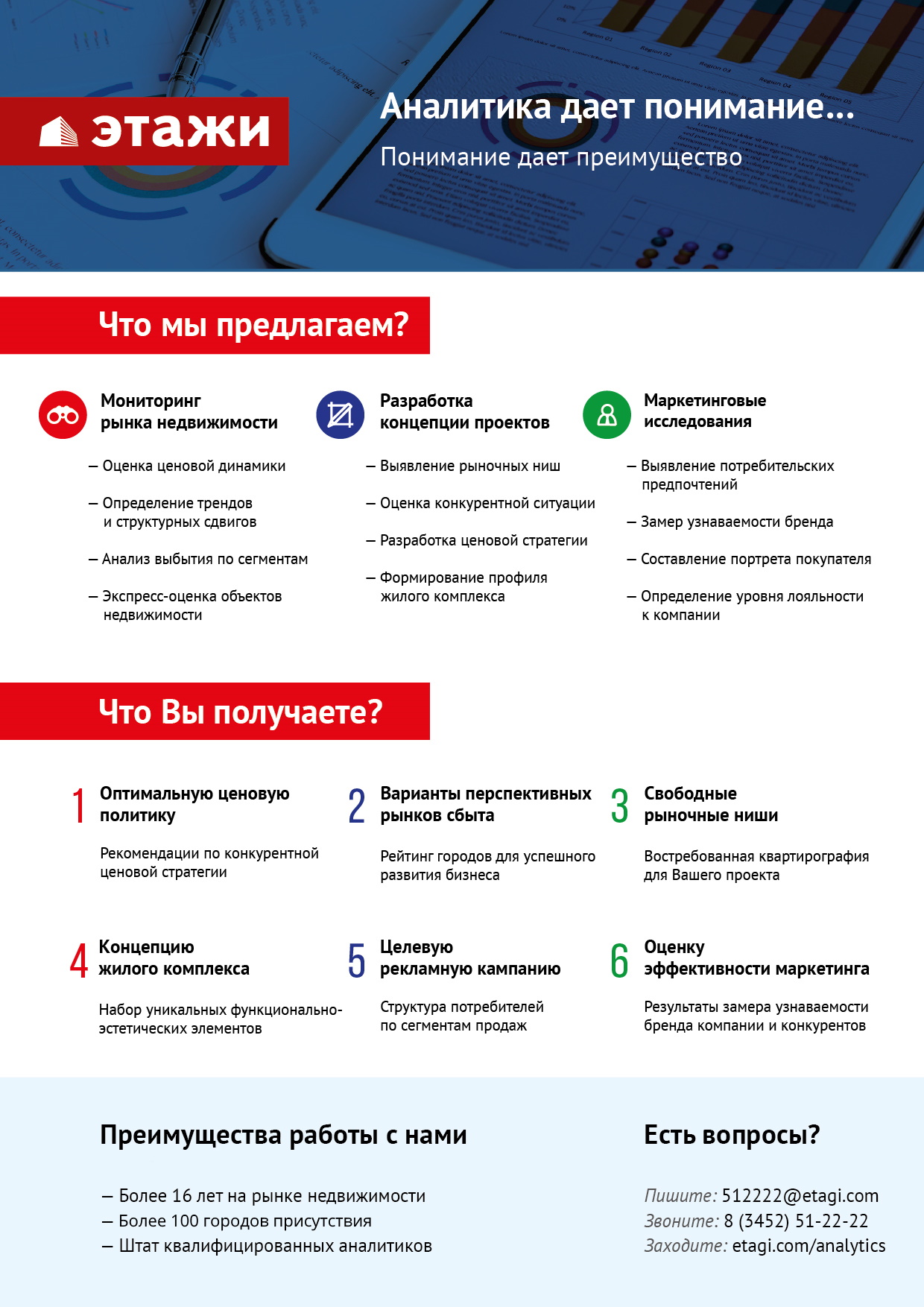 Количество комнатУдельная цена за сентябрь 2019 (руб./кв. м)Динамика к августу 2019 (руб., %)Динамика к сентябрю 2018 (руб., %)1 комнатные561131,6%↑20,6%↑2 комнатные478850,5%↓11,2%↑3 комнатные445190,8%↓4,3%↑Многокомнатные389200,03%↓1,2%↓Район ТобольскаУдельная цена за сентябрь 2019 (руб./кв. м)Динамика к августу 2019 (руб., %)Динамика к сентябрю 2018 (руб., %)Нагорный 463490,2%↑8,7%↑Подгорный362160,9%↓4,2%↑Номер столбцаПоказатель1Объем выборки, шт.2Средняя цена, тыс. руб.3СКО, тыс. руб.4Погрешность, тыс. руб.5Погрешность, %6Минимум, тыс. руб.7Максимум, тыс. руб.8Медиана, тыс. руб.9Средняя площадь, кв. м.10СКО, кв. м.11Погрешность, кв. м.12Погрешность, %13Минимум, кв. м.14Максимум, кв. м.15Медиана, кв. м.16Средневзвешенная, руб./кв. м.17СКО, руб./кв. м.18Погрешность, руб./кв. м.19Погрешность, %20Минимум, руб./кв. м.21Максимум, руб./кв. м.Кол-во комн.Тип домостроения123456789101112131415161718192021ВсеВсе16732671506945663462541,737000009000000250000058,7019,950,981,6619,00200,0057,804550810273660,14994396774ВсеКирпичное64226169771226090968553,707000009000000227500056,5424,211,913,3821,00200,0051,00462851180670,021881796774ВсеМонолитное633153651135565434433610,9214000007300000275000056,8730,017,6213,4019,00180,0055,6055452147601550,283611186486ВсеПанельное8812714591618382416911,5410000006500000270000061,2414,811,001,6325,00116,6064,004432581912740,621986890278ВсеБлочное8722884487641181647947,207000006000000230000050,2917,293,737,4120,0079,0046,0045504143831240,279943829491-комн.Все3321987877498182547652,757000003600000200000035,438,170,902,5319,00126,3035,6156113157282900,5225337967741-комн.Кирпичное1822006648569437846524,227000003600000205000036,329,241,373,7821,00126,3035,40552451180670,0125337967741-комн.Монолитное2820432144319641662638,1414000003200000190000031,006,382,457,9219,0041,8029,456590014760170,0350000864861-комн.Панельное901926444383072812114,2210000003000000197500036,085,701,213,3525,0061,5036,0053392819160,0135714746271-комн.Блочное3220054693959871422437,0914000002700000196500032,367,192,587,9820,0044,0035,006198114383110,0239773829492-комн.Все5552472550766743651522,637000007000000235000051,649,360,801,5429,00119,1051,004788594921120,2318817909092-комн.Кирпичное237244738410005551302615,327000007000000215000052,2611,591,512,8935,10119,1049,90468281180670,0118817909092-комн.Монолитное1531133335530652956269,5026000004750000300000060,9310,675,709,3650,9894,0057,005110114760170,0343750596492-комн.Панельное2862485787500232592622,3816000005000000240000050,866,550,781,5330,00105,8051,1548876819160,0128154800002-комн.Блочное17203529451379925689912,628500002600000230000047,748,434,218,8229,0062,0045,004263214383110,0325000545453-комн.Все49130430121009753912323,007000007300000280000068,3513,151,191,7444,00136,1065,304451992501010,239943902783-комн.Кирпичное164309499413447822106636,8112000006500000250000071,1519,213,014,2344,00136,1062,70435021180670,0219386687503-комн.Монолитное18467611197791047435610,1435000007300000447500085,1814,637,108,3373,60120,0078,855489814760170,0336697800003-комн.Панельное2772963899606721730412,4618000006500000280000066,016,250,751,1448,0094,4065,5044898819160,0130252902783-комн.Блочное32254281396359334613313,617000006000000270000064,837,892,834,3746,0079,0061,503922614383110,03994378534Много-комн.Все29531968479430651100013,4415000009000000305000082,1417,962,092,5556,00200,0079,003892090881170,301986878571Много-комн.Кирпичное593852203172095345194411,7317500009000000340000095,4933,568,819,2359,00200,0082,00403411180670,022305878571Много-комн.Панельное2283009825433028574821,9115000004200000300000078,405,100,680,8656,00116,6079,0038390819160,021986852500